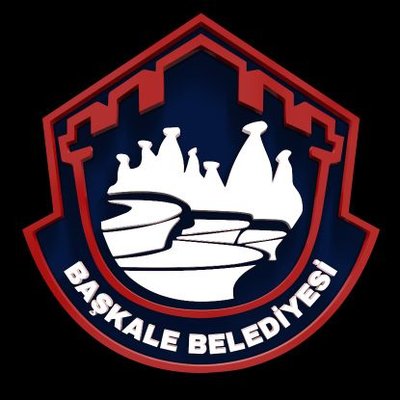 T.C.BAŞKALE BELEDİYE BAŞKANLIĞIKÜLTÜR VE SOSYAL İŞLER MÜDÜRLÜĞÜEĞİTİCİ OYUN SETİ ALIM İŞİ TEKNİK ŞARTNAMESİ

İŞİN KONUSU:Başkale Belediyesi Eğitici Oyun Seti alım işi;ŞUT VE GOL OYUNU SETİ- Materyal Tipi: Ahşap-  Boyut: 25x6x59 cm-  Yaş Aralığı: 3+/3 yaş ve üzeri-  Renk: Çeşitli renklerde-  Set içerisinde: 1 adet oyun tahtası, 5 adet mavi oyun pulu, 5 adet kırmızı oyun pulu bulunmalıdır.- Dayanıklı ve 1. Kalite malzemeden üretilmiş olmalıdır.- Numuneler Muayene Kabul Komisyonu tarafından incelenerek uygunluk teyidi verilecektir.AHŞAP MIKNATISLI DENGE GELİŞİM OYUN SETİ- Materyal Tipi: Ahşap- Yaş Aralığı: 3+/3 yaş ve üzeri- Renk: Çeşitli renklerde-  Dayanıklı ve 1. Kalite malzemeden üretilmiş olmalıdır.- Numuneler Muayene Kabul Komisyonu tarafından incelenerek uygunluk teyidi verilecektir.KODLAMA( ALGORİTMA VE DİKKAT ) OYUN SETİ- Ürün Tipi: Kodlama oyun seti- Materyal Tipi: Plastik- Yaş Aralığı: 3+/3 yaş ve üzeri-  Renk: Çeşitli renklerde-  Kutu içeriğinde 150 adet plastik boncuk, boncuk yerleştirme zemini ve 11 farklı model içeren kodlama kitapçığı olmalıdır.- Dayanıklı ve 1. Kalite malzemeden üretilmiş olmalıdır.- Numuneler Muayene Kabuk Komisyonu tarafından incelenerek uygunluk teyidi verilecektir.MANYETİK İNSAN ANATOMİSİ AKTİVİTE OYUN SETİ- Ürün Tipi: İnsan Anatomisi Oyun Seti.-  Set 58 parçadan oluşmalıdır.- Materyal Tipi: Ahşap ve Mıknatıs.- Boyut: 26x20x4 aralıklarında olmalıdır.- Yaş Aralığı: 3+/3 yaş ve üzeri- Renk: Çeşitli renklerde- Dayanıklı ve 1. Kalite malzemeden üretilmiş olmalıdır.- Numuneler Muayene Kabul Komisyonu tarafından incelenerek uygunluk teyidi verilecektir.BUZ TUZAĞIOYUN SETİ- Materyal Tipi: Plastik- 38 adet buz küpü, 2 adet çekiç, 1 adet at, 1 adet oyun çerçevesi, 4 adet oyun çerçevesi ayağı.- Yaş Aralığı: 3+/3 yaş ve üzeri-  Renk: Çeşitli renklerde- Dayanıklı ve 1. Kalite malzemelerden üretilmiş olmalıdır.- Numuneler Muayene Kabul Komisyonu tarafından incelenerek uygunluk teyidi verilecektir.TASARIM VE YAPI İNŞA OYUN SETİ- Ürün Tipi: İnşa Seti/ Lego Seti-  En az 400 parça olmalıdır.- Materyal Tipi: Plastik- Yaş Aralığı: 3+/3 yaş ve üzeri- Renk: Çeşitli renklerde- Dayanıklı ve 1. Kalite malzemeden üretilmiş olmalıdır.- Numuneler Muayene Kabul Komisyonu tarafından incelenerek uygunluk teyidi verilecektir.BEN NEYİM? OYUN SETİ- Her paket içeriğinde 72 Adet farklı kategorilerden kart, 2 adet kafa bandı ve 1 adet kum saati yer almalıdır.- Materyal Tipi: Karton ve Plastik - Yaş Aralığı: 3+ /3 yaş ve üzeri -  Renk: Çeşitli renklerde-  Dayanıklı ve 1. Kalite malzemeden üretilmiş olmalıdır.- Numuneler Muayene Kabul Komisyon tarafından incelenerek uygunluk teyidi verilecektir.RUBİKABAKÜS OYUN SETİ- Her paket içeriğinde 30 Adet renk kartı yer almalıdır.- Yaş Aralığı: 3+/3 yaş ve üzeri - Materyal Tipi: Karton ve Plastik- Renk: Çeşitli renklerde-  Dayanıklı ve 1. Kalite malzemeden üretilmiş olmalıdır.- Numuneler Muayene Kabul Komisyonu tarafından incelenerek uygunluk teyidi verilecektir.PUZZLE CİTY OYUN SETİ-Ürün Tipi: İnşa Seti / Lego seti- Her paket içeriğinde 128 parça yer almalıdır.- Yaş Aralığı: 3+ /3 yaş ve üzeri -Materyal Tipi: Plastik- Renk: Çeşitli renklerde- Dayanıklı ve 1. Kalite malzemeden üretilmiş olmalıdır.- Numuneler Muayene Kabul Komisyonu tarafından incelenerek uygunluk teyidi verilecektir.BAMBU ÇUBUKLAR OYUN SETİ - Ürün Tipi: İnşa Seti- Her paket içeriğinde en az 300 parça olmalıdır.- Yaş Aralığı: 3+/3 yaş ve üzeri- Materyal Tipi: Plastik - Dayanıklı ve 1. Kalite malzemeden üretilmiş olmalıdır.- Numuneler Muayeneler Kabul Komisyonu Tarafından incelenerek uygunluk teyidi verilecektir.KODLAMA OYUNLARI ( KODLA KAZAN ) OYUN SETİ- Ürün Tipi: Kodlama Seti- Yaş Aralığı: 3+/3 yaş ve üzeri- Materyal Tipi: Ahşap- Dayanıklı ve 1. Kalite malzemeden üretilmiş olmalıdır.- Numuneler Muayene Kabul Komisyonu tarafından incelenerek uygunluk teyidi verilecektir.STICKERLİ SUDOKU OYUN SETİ- Ürün Tipi: Zekâ Oyunları- Yaş Aralığı: 3+/3 yaş ve üzeri - Her paket içeriğinde en az 16 stıcker ve 1 adet zemin ahşap zemin bulunmalıdır.- Materyal Tipi: Ahşap- Dayanıklı ve 1. Kalite malzemeden üretilmiş olmalıdır.- Numuneler Muayene Kabul Komisyonu tarafından incelenerek uygunluk teyidi verilecektir.İŞ BAŞLANGICI VE TESLİM PROGRAMI:
-Ürünler teknik şartnamedeki özellik ve kaliteye uygun olacaktır.  -Teslimat Belediyemize çalışma günü ve saatleri içerisinde Kültür ve Sosyal İşler Müdürlüğünde görevlendirilmiş olan muayene kabul komisyonu kontrolünde teslim edilecektir.
-Malzemelerin nakliyesindeki tüm sorumluluk yükleniciye aittir.- NOT: Sipariş verecek firmanın ürünlerin temin süresinin ortalama 15 gün olduğunu göz önünde bulundurması gerekmektedir.-NOT: Tüm malzemeler için İdareden onay alınacaktır.               Eren KARAMAN                                                  Vedat KARDAŞ                      Programcı                                           Kültür ve Sosyal İşler Müdür V.                                         